Weather during the previous forecast periodAccording to meteorological data recorded at Agro meteorological Observatory, Pusa (Bihar), average maximum and minimum temperature were 31.0°C and 25.2°C respectively. Average relative humidity was 88 percent at 0700 hrs. and 81 percent at 1400 hrs. Soil temperature at 5 cm depth was 27.5°C at 0700 hrs. and 30.1°C at 1400 hrs. Average wind speed, daily sunshine hours and average daily evaporation were 4.4 km/hr. 5.2 hours and 4.3 mm respectively. At the center, about 58.8 mm rainfall has been recorded. Medium Range Weather Forecast(4th -8th August, 2018)(Begusarai)Advisory for the farmers(A. Sattar)(Nodal Officer)Weather during the previous forecast periodAccording to meteorological data recorded at Agro meteorological Observatory, Pusa (Bihar), average maximum and minimum temperature were 31.0°C and 25.2°C respectively. Average relative humidity was 88 percent at 0700 hrs. and 81 percent at 1400 hrs. Soil temperature at 5 cm depth was 27.5°C at 0700 hrs. and 30.1°C at 1400 hrs. Average wind speed, daily sunshine hours and average daily evaporation were 4.4 km/hr. 5.2 hours and 4.3 mm respectively. At the center, about 58.8 mm rainfall has been recorded. Medium Range Weather Forecast(4th -8th August, 2018) (Darbhanga)Advisory for the farmers (A. Sattar)(Nodal Officer)Weather during the previous forecast periodAccording to meteorological data recorded at Agro meteorological Observatory, Pusa (Bihar), average maximum and minimum temperature were 31.0°C and 25.2°C respectively. Average relative humidity was 88 percent at 0700 hrs. and 81 percent at 1400 hrs. Soil temperature at 5 cm depth was 27.5°C at 0700 hrs. and 30.1°C at 1400 hrs. Average wind speed, daily sunshine hours and average daily evaporation were 4.4 km/hr. 5.2 hours and 4.3 mm respectively. At the center, about 58.8 mm rainfall has been recorded. Medium Range Weather Forecast(4th -8th August, 2018) (East Champaran)Advisory for the farmers (A. Sattar)(Nodal Officer)Weather during the previous forecast periodAccording to meteorological data recorded at Agro meteorological Observatory, Pusa (Bihar), average maximum and minimum temperature were 31.0°C and 25.2°C respectively. Average relative humidity was 88 percent at 0700 hrs. and 81 percent at 1400 hrs. Soil temperature at 5 cm depth was 27.5°C at 0700 hrs. and 30.1°C at 1400 hrs. Average wind speed, daily sunshine hours and average daily evaporation were 4.4 km/hr. 5.2 hours and 4.3 mm respectively. At the center, about 58.8 mm rainfall has been recorded. Medium Range Weather Forecast(4th -8th August, 2018) (Gopalganj)Advisory for the farmers (A. Sattar)(Nodal Officer)Weather during the previous forecast periodAccording to meteorological data recorded at Agro meteorological Observatory, Pusa (Bihar), average maximum and minimum temperature were 31.0°C and 25.2°C respectively. Average relative humidity was 88 percent at 0700 hrs. and 81 percent at 1400 hrs. Soil temperature at 5 cm depth was 27.5°C at 0700 hrs. and 30.1°C at 1400 hrs. Average wind speed, daily sunshine hours and average daily evaporation were 4.4 km/hr. 5.2 hours and 4.3 mm respectively. At the center, about 58.8 mm rainfall has been recorded. Medium Range Weather Forecast(4th -8th August, 2018) (Madhubani)Advisory for the farmers (A. Sattar)(Nodal Officer)Weather during the previous forecast periodAccording to meteorological data recorded at Agro meteorological Observatory, Pusa (Bihar), average maximum and minimum temperature were 31.0°C and 25.2°C respectively. Average relative humidity was 88 percent at 0700 hrs. and 81 percent at 1400 hrs. Soil temperature at 5 cm depth was 27.5°C at 0700 hrs. and 30.1°C at 1400 hrs. Average wind speed, daily sunshine hours and average daily evaporation were 4.4 km/hr. 5.2 hours and 4.3 mm respectively. At the center, about 58.8 mm rainfall has been recorded. Medium Range Weather Forecast(4th -8th August, 2018) (Muzaffarpur)Advisory for the farmers (A. Sattar)(Nodal Officer)Weather during the previous forecast periodAccording to meteorological data recorded at Agro meteorological Observatory, Pusa (Bihar), average maximum and minimum temperature were 31.0°C and 25.2°C respectively. Average relative humidity was 88 percent at 0700 hrs. and 81 percent at 1400 hrs. Soil temperature at 5 cm depth was 27.5°C at 0700 hrs. and 30.1°C at 1400 hrs. Average wind speed, daily sunshine hours and average daily evaporation were 4.4 km/hr. 5.2 hours and 4.3 mm respectively. At the center, about 58.8 mm rainfall has been recorded. Medium Range Weather Forecast(4th -8th August, 2018) (Samastipur)Advisory for the farmers (A. Sattar)(Nodal Officer)Weather during the previous forecast periodAccording to meteorological data recorded at Agro meteorological Observatory, Pusa (Bihar), average maximum and minimum temperature were 31.0°C and 25.2°C respectively. Average relative humidity was 88 percent at 0700 hrs. and 81 percent at 1400 hrs. Soil temperature at 5 cm depth was 27.5°C at 0700 hrs. and 30.1°C at 1400 hrs. Average wind speed, daily sunshine hours and average daily evaporation were 4.4 km/hr. 5.2 hours and 4.3 mm respectively. At the center, about 58.8 mm rainfall has been recorded. Medium Range Weather Forecast(4th -8th August, 2018) (Saran)Advisory for the farmers (A. Sattar)(Nodal Officer)Weather during the previous forecast periodAccording to meteorological data recorded at Agro meteorological Observatory, Pusa (Bihar), average maximum and minimum temperature were 31.0°C and 25.2°C respectively. Average relative humidity was 88 percent at 0700 hrs. and 81 percent at 1400 hrs. Soil temperature at 5 cm depth was 27.5°C at 0700 hrs. and 30.1°C at 1400 hrs. Average wind speed, daily sunshine hours and average daily evaporation were 4.4 km/hr. 5.2 hours and 4.3 mm respectively. At the center, about 58.8 mm rainfall has been recorded. Medium Range Weather Forecast(4th -8th August, 2018) (Shivhar)Advisory for the farmers (A. Sattar)(Nodal Officer)Weather during the previous forecast periodAccording to meteorological data recorded at Agro meteorological Observatory, Pusa (Bihar), average maximum and minimum temperature were 31.0°C and 25.2°C respectively. Average relative humidity was 88 percent at 0700 hrs. and 81 percent at 1400 hrs. Soil temperature at 5 cm depth was 27.5°C at 0700 hrs. and 30.1°C at 1400 hrs. Average wind speed, daily sunshine hours and average daily evaporation were 4.4 km/hr. 5.2 hours and 4.3 mm respectively. At the center, about 58.8 mm rainfall has been recorded. Medium Range Weather Forecast(4th -8th August, 2018) (Sitamarhi)Advisory for the farmers (A. Sattar)(Nodal Officer)Weather during the previous forecast periodAccording to meteorological data recorded at Agro meteorological Observatory, Pusa (Bihar), average maximum and minimum temperature were 31.0°C and 25.2°C respectively. Average relative humidity was 88 percent at 0700 hrs. and 81 percent at 1400 hrs. Soil temperature at 5 cm depth was 27.5°C at 0700 hrs. and 30.1°C at 1400 hrs. Average wind speed, daily sunshine hours and average daily evaporation were 4.4 km/hr. 5.2 hours and 4.3 mm respectively. At the center, about 58.8 mm rainfall has been recorded. Medium Range Weather Forecast(4th -8th August, 2018) (Siwan)Advisory for the farmers (A. Sattar)(Nodal Officer)Weather during the previous forecast periodAccording to meteorological data recorded at Agro meteorological Observatory, Pusa (Bihar), average maximum and minimum temperature were 31.0°C and 25.2°C respectively. Average relative humidity was 88 percent at 0700 hrs. and 81 percent at 1400 hrs. Soil temperature at 5 cm depth was 27.5°C at 0700 hrs. and 30.1°C at 1400 hrs. Average wind speed, daily sunshine hours and average daily evaporation were 4.4 km/hr. 5.2 hours and 4.3 mm respectively. At the center, about 58.8 mm rainfall has been recorded. Medium Range Weather Forecast(4th -8th August, 2018) (Vaishali)Advisory for the farmers (A. Sattar)(Nodal Officer)Weather during the previous forecast periodAccording to meteorological data recorded at Agro meteorological Observatory, Pusa (Bihar), average maximum and minimum temperature were 31.0°C and 25.2°C respectively. Average relative humidity was 88 percent at 0700 hrs. and 81 percent at 1400 hrs. Soil temperature at 5 cm depth was 27.5°C at 0700 hrs. and 30.1°C at 1400 hrs. Average wind speed, daily sunshine hours and average daily evaporation were 4.4 km/hr. 5.2 hours and 4.3 mm respectively. At the center, about 58.8 mm rainfall has been recorded. Medium Range Weather Forecast(4th -8th August, 2018) (West Champaran)Advisory for the farmers (A. Sattar)(Nodal Officer)GRAMIN KRISHI MAUSAM SEWA (GKMS)AGRO-METEOROLOGY DIVISIONDr. Rajendra Prasad Central Agricultural University, Pusa Samastipur, Bihar -848 125GRAMIN KRISHI MAUSAM SEWA (GKMS)AGRO-METEOROLOGY DIVISIONDr. Rajendra Prasad Central Agricultural University, Pusa Samastipur, Bihar -848 125GRAMIN KRISHI MAUSAM SEWA (GKMS)AGRO-METEOROLOGY DIVISIONDr. Rajendra Prasad Central Agricultural University, Pusa Samastipur, Bihar -848 125Bulletin No. 55Date: Friday, 3rdAugust, 2018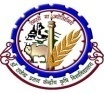   Phone No : 06274-240266Weather parameters4th  August5th  August6th August7th  August8th AugustRemarksRainfall(mm)2525251510Light to mediumMax. T (°C)3231313232Maximum temperature will remain between 31-32°C and the minimum between 26-27°C.Mini. T (°C)2626272726Maximum temperature will remain between 31-32°C and the minimum between 26-27°C.Cloud cover (okta)88877Mainly cloudy skyMax Relative Humidity (%)10095959590Min Relative Humidity (%)8075757570Wind speed (kmph)1515151010Wind direction(deg)WesterlyWesterlyEasterlyWesterlyWesterlyWesterly/EasterlyCropPhenophases Advisory (Based on weather forecast)Due to medium to heavy rainfall at many places in north Bihar and in view of more rainfall during the forecasted period, farmers are advised to drain out excess water from standing crops/nurseries of onion, chili and cauliflower. Farmers are also suggested for lifting the creepers above the ground on a stand made of bamboo.Due to medium to heavy rainfall at many places in north Bihar and in view of more rainfall during the forecasted period, farmers are advised to drain out excess water from standing crops/nurseries of onion, chili and cauliflower. Farmers are also suggested for lifting the creepers above the ground on a stand made of bamboo.Due to medium to heavy rainfall at many places in north Bihar and in view of more rainfall during the forecasted period, farmers are advised to drain out excess water from standing crops/nurseries of onion, chili and cauliflower. Farmers are also suggested for lifting the creepers above the ground on a stand made of bamboo.PaddyTransplantingFarmers are advised to prepare the bunds of their fields so that rain water could be collected for paddy transplanting. Farmers are suggested to give top priority in the transplanting of kharif paddy in low and medium land areas. Weed management is advised in the rice field within 3 to 7 days of transplanting by spraying a solution of Butachlor@3.0 liters or Pritlachlor@1.5liters or Pendimethaline@3.0 liters in 500-600 liters of water applicable for one hectare.In the paddy crop which is in 20-25 days stage, it is advised to remove weeds from the fields and application of 30 kg Nitrogen per hectare is suggested.MangoPlantingWeather conditions are congenial for planting of mango saplings in the orchards. Farmers may choose the different varieties of mango plants based on the maturity (ripening) period. Mithua, Gulabkhaas, Bambai, Alfanso, Jardaalu are the varieties which mature during the last week of May till June end, Langra(Maldah), Hemsager, Krishnabhog, Aman Dasahri varieties mature in the month of June end, while Fajli,Sukul,Sipia,Taimuria varieties mature in the month of July and  Samerbahist,Chousa,katiki are the varieties  that mature in the month of August. These varieties are suggested for planting across North Bihar. The hybrid varieties which are recommended for planting are Mahmood Bahar, Prabhashanker, Amrpaali, Mallika, Manjira, Menika Jawaher, Alfajli, Pusa arunima and Sunder langra. BananaPlantingPlanting of healthy suckers of banana is advised. Alpaan, Champa, Kanthali, Maalbhog, Chinia, Sakerchinia, PHIA-23 are the  tall varieties and Grandnaine, Robesta, Basrai, PHIA-1(Gold finger),BRS-1 are the dwarf varieties, which are recommended for planting in North Bihar. Battisha, Sawa, Bankel, Kachkel,PHIA-3 varieties are used for vegetable purposes and Kothia, Muthia, Dudhsaager, and Chakia varieties are used for both vegetables and fruits. The planting distance should be 2.0x2.0 meters for tall varieties and 1.5x1.5 meters for dwarf varieties. Application of 5kg FYM, Caster cake 500 gram, Single super phosphate 300 gram, Murate of potashium 100 gram and Carbofuran-10 gram per pit/plant is advised before planting.Kharif maizeEarly vegetative Application of 40 kg nitrogen per hectare is suggested in 30-35 days old maize crop.Kharif onionTransplantingTransplanting of 45-50 days old onion seedlings is advised in raised seedbed at a distance of 15X10 cm. Farmers are advised to remove weeds from late sown onion nursery.Forestry plantsPlantingPlanting of forestry plants such as Sagwan, Chah, Hara Simal, Desi Simal, Safed Shirish, Kala Shirish, Arjun, Gamhar, Gulmohar is advised.GRAMIN KRISHI MAUSAM SEWA (GKMS)AGRO-METEOROLOGY DIVISIONDr. Rajendra Prasad Central Agricultural University, Pusa Samastipur, Bihar -848 125GRAMIN KRISHI MAUSAM SEWA (GKMS)AGRO-METEOROLOGY DIVISIONDr. Rajendra Prasad Central Agricultural University, Pusa Samastipur, Bihar -848 125GRAMIN KRISHI MAUSAM SEWA (GKMS)AGRO-METEOROLOGY DIVISIONDr. Rajendra Prasad Central Agricultural University, Pusa Samastipur, Bihar -848 125Bulletin No. 55Date: Friday, 3rdAugust, 2018  Phone No : 06274-240266Weather parameters4th  August5th  August6th August7th  August8th AugustRemarksRainfall(mm)5030251510Light to mediumMax. T (°C)3230303132Maximum temperature will remain between 30-32°C and the minimum between 25-27°C.Mini. T (°C)2725252626Maximum temperature will remain between 30-32°C and the minimum between 25-27°C.Cloud cover (okta)88877Mainly cloudy skyMax Relative Humidity (%)10095959590Min Relative Humidity (%)8075757570Wind speed (kmph)1515151010Wind direction(deg)WesterlyWesterlyEasterlyEasterlyEasterlyWesterly/EasterlyCropPhenophases Advisory (Based on weather forecast)Due to medium to heavy rainfall at many places in north Bihar and in view of more rainfall during the forecasted period, farmers are advised to drain out excess water from standing crops/nurseries of onion, chili and cauliflower. Farmers are also suggested for lifting the creepers above the ground on a stand made of bamboo.Due to medium to heavy rainfall at many places in north Bihar and in view of more rainfall during the forecasted period, farmers are advised to drain out excess water from standing crops/nurseries of onion, chili and cauliflower. Farmers are also suggested for lifting the creepers above the ground on a stand made of bamboo.Due to medium to heavy rainfall at many places in north Bihar and in view of more rainfall during the forecasted period, farmers are advised to drain out excess water from standing crops/nurseries of onion, chili and cauliflower. Farmers are also suggested for lifting the creepers above the ground on a stand made of bamboo.PaddyTransplantingFarmers are advised to prepare the bunds of their fields so that rain water could be collected for paddy transplanting. Farmers are suggested to give top priority in the transplanting of kharif paddy in low and medium land areas. Weed management is advised in the rice field within 3 to 7 days of transplanting by spraying a solution of Butachlor@3.0 liters or Pritlachlor@1.5liters or Pendimethaline@3.0 liters in 500-600 liters of water applicable for one hectare.In the paddy crop which is in 20-25 days stage, it is advised to remove weeds from the fields and application of 30 kg Nitrogen per hectare is suggested.MangoPlantingWeather conditions are congenial for planting of mango saplings in the orchards. Farmers may choose the different varieties of mango plants based on the maturity (ripening) period. Mithua, Gulabkhaas, Bambai, Alfanso, Jardaalu are the varieties which mature during the last week of May till June end, Langra(Maldah), Hemsager, Krishnabhog, Aman Dasahri varieties mature in the month of June end, while Fajli,Sukul,Sipia,Taimuria varieties mature in the month of July and  Samerbahist,Chousa,katiki are the varieties  that mature in the month of August. These varieties are suggested for planting across North Bihar. The hybrid varieties which are recommended for planting are Mahmood Bahar, Prabhashanker, Amrpaali, Mallika, Manjira, Menika Jawaher, Alfajli, Pusa arunima and Sunder langra. BananaPlantingPlanting of healthy suckers of banana is advised. Alpaan, Champa, Kanthali, Maalbhog, Chinia, Sakerchinia, PHIA-23 are the  tall varieties and Grandnaine, Robesta, Basrai, PHIA-1(Gold finger),BRS-1 are the dwarf varieties, which are recommended for planting in North Bihar. Battisha, Sawa, Bankel, Kachkel,PHIA-3 varieties are used for vegetable purposes and Kothia, Muthia, Dudhsaager, and Chakia varieties are used for both vegetables and fruits. The planting distance should be 2.0x2.0 meters for tall varieties and 1.5x1.5 meters for dwarf varieties. Application of 5kg FYM, Caster cake 500 gram, Single super phosphate 300 gram, Murate of potashium 100 gram and Carbofuran-10 gram per pit/plant is advised before planting.Kharif maizeEarly vegetative Application of 40 kg nitrogen per hectare is suggested in 30-35 days old maize crop.Kharif onionTransplantingTransplanting of 45-50 days old onion seedlings is advised in raised seedbed at a distance of 15X10 cm. Farmers are advised to remove weeds from late sown onion nursery.Forestry plantsPlantingPlanting of forestry plants such as Sagwan, Chah, Hara Simal, Desi Simal, Safed Shirish, Kala Shirish, Arjun, Gamhar, Gulmohar is advised.GRAMIN KRISHI MAUSAM SEWA (GKMS)AGRO-METEOROLOGY DIVISIONDr. Rajendra Prasad Central Agricultural University, Pusa Samastipur, Bihar -848 125GRAMIN KRISHI MAUSAM SEWA (GKMS)AGRO-METEOROLOGY DIVISIONDr. Rajendra Prasad Central Agricultural University, Pusa Samastipur, Bihar -848 125GRAMIN KRISHI MAUSAM SEWA (GKMS)AGRO-METEOROLOGY DIVISIONDr. Rajendra Prasad Central Agricultural University, Pusa Samastipur, Bihar -848 125Bulletin No. 55Date: Friday, 3rdAugust, 2018  Phone No : 06274-240266Weather parameters4th  August5th  August6th August7th  August8th AugustRemarksRainfall(mm)4025251510Light to mediumMax. T (°C)3131303132Maximum temperature will remain between 30-32°C and the minimum between 24-25°C.Mini. T (°C)2524242525Maximum temperature will remain between 30-32°C and the minimum between 24-25°C.Cloud cover (okta)88877Mainly cloudy skyMax Relative Humidity (%)10095959590Min Relative Humidity (%)8075757570Wind speed (kmph)1515151010Wind direction(deg)WesterlyWesterlyEasterlyEasterlyEasterlyWesterly/EasterlyCropPhenophases Advisory (Based on weather forecast)Due to medium to heavy rainfall at many places in north Bihar and in view of more rainfall during the forecasted period, farmers are advised to drain out excess water from standing crops/nurseries of onion, chili and cauliflower. Farmers are also suggested for lifting the creepers above the ground on a stand made of bamboo.Due to medium to heavy rainfall at many places in north Bihar and in view of more rainfall during the forecasted period, farmers are advised to drain out excess water from standing crops/nurseries of onion, chili and cauliflower. Farmers are also suggested for lifting the creepers above the ground on a stand made of bamboo.Due to medium to heavy rainfall at many places in north Bihar and in view of more rainfall during the forecasted period, farmers are advised to drain out excess water from standing crops/nurseries of onion, chili and cauliflower. Farmers are also suggested for lifting the creepers above the ground on a stand made of bamboo.PaddyTransplantingFarmers are advised to prepare the bunds of their fields so that rain water could be collected for paddy transplanting. Farmers are suggested to give top priority in the transplanting of kharif paddy in low and medium land areas. Weed management is advised in the rice field within 3 to 7 days of transplanting by spraying a solution of Butachlor@3.0 liters or Pritlachlor@1.5liters or Pendimethaline@3.0 liters in 500-600 liters of water applicable for one hectare.In the paddy crop which is in 20-25 days stage, it is advised to remove weeds from the fields and application of 30 kg Nitrogen per hectare is suggested.MangoPlantingWeather conditions are congenial for planting of mango saplings in the orchards. Farmers may choose the different varieties of mango plants based on the maturity (ripening) period. Mithua, Gulabkhaas, Bambai, Alfanso, Jardaalu are the varieties which mature during the last week of May till June end, Langra(Maldah), Hemsager, Krishnabhog, Aman Dasahri varieties mature in the month of June end, while Fajli,Sukul,Sipia,Taimuria varieties mature in the month of July and  Samerbahist,Chousa,katiki are the varieties  that mature in the month of August. These varieties are suggested for planting across North Bihar. The hybrid varieties which are recommended for planting are Mahmood Bahar, Prabhashanker, Amrpaali, Mallika, Manjira, Menika Jawaher, Alfajli, Pusa arunima and Sunder langra. BananaPlantingPlanting of healthy suckers of banana is advised. Alpaan, Champa, Kanthali, Maalbhog, Chinia, Sakerchinia, PHIA-23 are the  tall varieties and Grandnaine, Robesta, Basrai, PHIA-1(Gold finger),BRS-1 are the dwarf varieties, which are recommended for planting in North Bihar. Battisha, Sawa, Bankel, Kachkel,PHIA-3 varieties are used for vegetable purposes and Kothia, Muthia, Dudhsaager, and Chakia varieties are used for both vegetables and fruits. The planting distance should be 2.0x2.0 meters for tall varieties and 1.5x1.5 meters for dwarf varieties. Application of 5kg FYM, Caster cake 500 gram, Single super phosphate 300 gram, Murate of potashium 100 gram and Carbofuran-10 gram per pit/plant is advised before planting.Kharif maizeEarly vegetative Application of 40 kg nitrogen per hectare is suggested in 30-35 days old maize crop.Kharif onionTransplantingTransplanting of 45-50 days old onion seedlings is advised in raised seedbed at a distance of 15X10 cm. Farmers are advised to remove weeds from late sown onion nursery.Forestry plantsPlantingPlanting of forestry plants such as Sagwan, Chah, Hara Simal, Desi Simal, Safed Shirish, Kala Shirish, Arjun, Gamhar, Gulmohar is advised.GRAMIN KRISHI MAUSAM SEWA (GKMS)AGRO-METEOROLOGY DIVISIONDr. Rajendra Prasad Central Agricultural University, Pusa Samastipur, Bihar -848 125GRAMIN KRISHI MAUSAM SEWA (GKMS)AGRO-METEOROLOGY DIVISIONDr. Rajendra Prasad Central Agricultural University, Pusa Samastipur, Bihar -848 125GRAMIN KRISHI MAUSAM SEWA (GKMS)AGRO-METEOROLOGY DIVISIONDr. Rajendra Prasad Central Agricultural University, Pusa Samastipur, Bihar -848 125Bulletin No. 55Date: Friday, 3rdAugust, 2018  Phone No : 06274-240266Weather parameters4th  August5th  August6th August7th  August8th AugustRemarksRainfall(mm)3025251510Light to mediumMax. T (°C)3131303132Maximum temperature will remain between 30-32°C and the minimum between 24-25°C.Mini. T (°C)2524242525Maximum temperature will remain between 30-32°C and the minimum between 24-25°C.Cloud cover (okta)88877Mainly cloudy skyMax Relative Humidity (%)10095959590Min Relative Humidity (%)8075757570Wind speed (kmph)1515151010Wind direction(deg)WesterlyWesterlyEasterlyEasterlyEasterlyWesterly/EasterlyCropPhenophases Advisory (Based on weather forecast)Due to medium to heavy rainfall at many places in north Bihar and in view of more rainfall during the forecasted period, farmers are advised to drain out excess water from standing crops/nurseries of onion, chili and cauliflower. Farmers are also suggested for lifting the creepers above the ground on a stand made of bamboo.Due to medium to heavy rainfall at many places in north Bihar and in view of more rainfall during the forecasted period, farmers are advised to drain out excess water from standing crops/nurseries of onion, chili and cauliflower. Farmers are also suggested for lifting the creepers above the ground on a stand made of bamboo.Due to medium to heavy rainfall at many places in north Bihar and in view of more rainfall during the forecasted period, farmers are advised to drain out excess water from standing crops/nurseries of onion, chili and cauliflower. Farmers are also suggested for lifting the creepers above the ground on a stand made of bamboo.PaddyTransplantingFarmers are advised to prepare the bunds of their fields so that rain water could be collected for paddy transplanting. Farmers are suggested to give top priority in the transplanting of kharif paddy in low and medium land areas. Weed management is advised in the rice field within 3 to 7 days of transplanting by spraying a solution of Butachlor@3.0 liters or Pritlachlor@1.5liters or Pendimethaline@3.0 liters in 500-600 liters of water applicable for one hectare.In the paddy crop which is in 20-25 days stage, it is advised to remove weeds from the fields and application of 30 kg Nitrogen per hectare is suggested.MangoPlantingWeather conditions are congenial for planting of mango saplings in the orchards. Farmers may choose the different varieties of mango plants based on the maturity (ripening) period. Mithua, Gulabkhaas, Bambai, Alfanso, Jardaalu are the varieties which mature during the last week of May till June end, Langra(Maldah), Hemsager, Krishnabhog, Aman Dasahri varieties mature in the month of June end, while Fajli,Sukul,Sipia,Taimuria varieties mature in the month of July and  Samerbahist,Chousa,katiki are the varieties  that mature in the month of August. These varieties are suggested for planting across North Bihar. The hybrid varieties which are recommended for planting are Mahmood Bahar, Prabhashanker, Amrpaali, Mallika, Manjira, Menika Jawaher, Alfajli, Pusa arunima and Sunder langra. BananaPlantingPlanting of healthy suckers of banana is advised. Alpaan, Champa, Kanthali, Maalbhog, Chinia, Sakerchinia, PHIA-23 are the  tall varieties and Grandnaine, Robesta, Basrai, PHIA-1(Gold finger),BRS-1 are the dwarf varieties, which are recommended for planting in North Bihar. Battisha, Sawa, Bankel, Kachkel,PHIA-3 varieties are used for vegetable purposes and Kothia, Muthia, Dudhsaager, and Chakia varieties are used for both vegetables and fruits. The planting distance should be 2.0x2.0 meters for tall varieties and 1.5x1.5 meters for dwarf varieties. Application of 5kg FYM, Caster cake 500 gram, Single super phosphate 300 gram, Murate of potashium 100 gram and Carbofuran-10 gram per pit/plant is advised before planting.Kharif maizeEarly vegetative Application of 40 kg nitrogen per hectare is suggested in 30-35 days old maize crop.Kharif onionTransplantingTransplanting of 45-50 days old onion seedlings is advised in raised seedbed at a distance of 15X10 cm. Farmers are advised to remove weeds from late sown onion nursery.Forestry plantsPlantingPlanting of forestry plants such as Sagwan, Chah, Hara Simal, Desi Simal, Safed Shirish, Kala Shirish, Arjun, Gamhar, Gulmohar is advised.GRAMIN KRISHI MAUSAM SEWA (GKMS)AGRO-METEOROLOGY DIVISIONDr. Rajendra Prasad Central Agricultural University, Pusa Samastipur, Bihar -848 125GRAMIN KRISHI MAUSAM SEWA (GKMS)AGRO-METEOROLOGY DIVISIONDr. Rajendra Prasad Central Agricultural University, Pusa Samastipur, Bihar -848 125GRAMIN KRISHI MAUSAM SEWA (GKMS)AGRO-METEOROLOGY DIVISIONDr. Rajendra Prasad Central Agricultural University, Pusa Samastipur, Bihar -848 125Bulletin No. 55Date: Friday, 3rdAugust, 2018  Phone No : 06274-240266Weather parameters4th  August5th  August6th August7th  August8th AugustRemarksRainfall(mm)5030251510Light to mediumMax. T (°C)3230303132Maximum temperature will remain between 30-32°C and the minimum between 25-27°C.Mini. T (°C)2725252625Maximum temperature will remain between 30-32°C and the minimum between 25-27°C.Cloud cover (okta)88877Mainly cloudy skyMax Relative Humidity (%)10095959590Min Relative Humidity (%)8075757570Wind speed (kmph)1515151010Wind direction(deg)WesterlyWesterlyEasterlyEasterlyEasterlyWesterly/EasterlyCropPhenophases Advisory (Based on weather forecast)Due to medium to heavy rainfall at many places in north Bihar and in view of more rainfall during the forecasted period, farmers are advised to drain out excess water from standing crops/nurseries of onion, chili and cauliflower. Farmers are also suggested for lifting the creepers above the ground on a stand made of bamboo.Due to medium to heavy rainfall at many places in north Bihar and in view of more rainfall during the forecasted period, farmers are advised to drain out excess water from standing crops/nurseries of onion, chili and cauliflower. Farmers are also suggested for lifting the creepers above the ground on a stand made of bamboo.Due to medium to heavy rainfall at many places in north Bihar and in view of more rainfall during the forecasted period, farmers are advised to drain out excess water from standing crops/nurseries of onion, chili and cauliflower. Farmers are also suggested for lifting the creepers above the ground on a stand made of bamboo.PaddyTransplantingFarmers are advised to prepare the bunds of their fields so that rain water could be collected for paddy transplanting. Farmers are suggested to give top priority in the transplanting of kharif paddy in low and medium land areas. Weed management is advised in the rice field within 3 to 7 days of transplanting by spraying a solution of Butachlor@3.0 liters or Pritlachlor@1.5liters or Pendimethaline@3.0 liters in 500-600 liters of water applicable for one hectare.In the paddy crop which is in 20-25 days stage, it is advised to remove weeds from the fields and application of 30 kg Nitrogen per hectare is suggested.MangoPlantingWeather conditions are congenial for planting of mango saplings in the orchards. Farmers may choose the different varieties of mango plants based on the maturity (ripening) period. Mithua, Gulabkhaas, Bambai, Alfanso, Jardaalu are the varieties which mature during the last week of May till June end, Langra(Maldah), Hemsager, Krishnabhog, Aman Dasahri varieties mature in the month of June end, while Fajli,Sukul,Sipia,Taimuria varieties mature in the month of July and  Samerbahist,Chousa,katiki are the varieties  that mature in the month of August. These varieties are suggested for planting across North Bihar. The hybrid varieties which are recommended for planting are Mahmood Bahar, Prabhashanker, Amrpaali, Mallika, Manjira, Menika Jawaher, Alfajli, Pusa arunima and Sunder langra. BananaPlantingPlanting of healthy suckers of banana is advised. Alpaan, Champa, Kanthali, Maalbhog, Chinia, Sakerchinia, PHIA-23 are the  tall varieties and Grandnaine, Robesta, Basrai, PHIA-1(Gold finger),BRS-1 are the dwarf varieties, which are recommended for planting in North Bihar. Battisha, Sawa, Bankel, Kachkel,PHIA-3 varieties are used for vegetable purposes and Kothia, Muthia, Dudhsaager, and Chakia varieties are used for both vegetables and fruits. The planting distance should be 2.0x2.0 meters for tall varieties and 1.5x1.5 meters for dwarf varieties. Application of 5kg FYM, Caster cake 500 gram, Single super phosphate 300 gram, Murate of potashium 100 gram and Carbofuran-10 gram per pit/plant is advised before planting.Kharif maizeEarly vegetative Application of 40 kg nitrogen per hectare is suggested in 30-35 days old maize crop.Kharif onionTransplantingTransplanting of 45-50 days old onion seedlings is advised in raised seedbed at a distance of 15X10 cm. Farmers are advised to remove weeds from late sown onion nursery.Forestry plantsPlantingPlanting of forestry plants such as Sagwan, Chah, Hara Simal, Desi Simal, Safed Shirish, Kala Shirish, Arjun, Gamhar, Gulmohar is advised.GRAMIN KRISHI MAUSAM SEWA (GKMS)AGRO-METEOROLOGY DIVISIONDr. Rajendra Prasad Central Agricultural University, Pusa Samastipur, Bihar -848 125GRAMIN KRISHI MAUSAM SEWA (GKMS)AGRO-METEOROLOGY DIVISIONDr. Rajendra Prasad Central Agricultural University, Pusa Samastipur, Bihar -848 125GRAMIN KRISHI MAUSAM SEWA (GKMS)AGRO-METEOROLOGY DIVISIONDr. Rajendra Prasad Central Agricultural University, Pusa Samastipur, Bihar -848 125Bulletin No. 55Date: Friday, 3rdAugust, 2018  Phone No : 06274-240266Weather parameters4th  August5th  August6th August7th  August8th AugustRemarksRainfall(mm)3030251510Light to mediumMax. T (°C)3230303132Maximum temperature will remain between 30-32°C and the minimum between 25-26°C.Mini. T (°C)2625252626Maximum temperature will remain between 30-32°C and the minimum between 25-26°C.Cloud cover (okta)88877Mainly cloudy skyMax Relative Humidity (%)10095959590Min Relative Humidity (%)8075757570Wind speed (kmph)1515151010Wind direction(deg)WesterlyWesterlyEasterlyEasterlyEasterlyWesterly/EasterlyCropPhenophases Advisory (Based on weather forecast)Due to medium to heavy rainfall at many places in north Bihar and in view of more rainfall during the forecasted period, farmers are advised to drain out excess water from standing crops/nurseries of onion, chili and cauliflower. Farmers are also suggested for lifting the creepers above the ground on a stand made of bamboo.Due to medium to heavy rainfall at many places in north Bihar and in view of more rainfall during the forecasted period, farmers are advised to drain out excess water from standing crops/nurseries of onion, chili and cauliflower. Farmers are also suggested for lifting the creepers above the ground on a stand made of bamboo.Due to medium to heavy rainfall at many places in north Bihar and in view of more rainfall during the forecasted period, farmers are advised to drain out excess water from standing crops/nurseries of onion, chili and cauliflower. Farmers are also suggested for lifting the creepers above the ground on a stand made of bamboo.PaddyTransplantingFarmers are advised to prepare the bunds of their fields so that rain water could be collected for paddy transplanting. Farmers are suggested to give top priority in the transplanting of kharif paddy in low and medium land areas. Weed management is advised in the rice field within 3 to 7 days of transplanting by spraying a solution of Butachlor@3.0 liters or Pritlachlor@1.5liters or Pendimethaline@3.0 liters in 500-600 liters of water applicable for one hectare.In the paddy crop which is in 20-25 days stage, it is advised to remove weeds from the fields and application of 30 kg Nitrogen per hectare is suggested.MangoPlantingWeather conditions are congenial for planting of mango saplings in the orchards. Farmers may choose the different varieties of mango plants based on the maturity (ripening) period. Mithua, Gulabkhaas, Bambai, Alfanso, Jardaalu are the varieties which mature during the last week of May till June end, Langra(Maldah), Hemsager, Krishnabhog, Aman Dasahri varieties mature in the month of June end, while Fajli,Sukul,Sipia,Taimuria varieties mature in the month of July and  Samerbahist,Chousa,katiki are the varieties  that mature in the month of August. These varieties are suggested for planting across North Bihar. The hybrid varieties which are recommended for planting are Mahmood Bahar, Prabhashanker, Amrpaali, Mallika, Manjira, Menika Jawaher, Alfajli, Pusa arunima and Sunder langra. BananaPlantingPlanting of healthy suckers of banana is advised. Alpaan, Champa, Kanthali, Maalbhog, Chinia, Sakerchinia, PHIA-23 are the  tall varieties and Grandnaine, Robesta, Basrai, PHIA-1(Gold finger),BRS-1 are the dwarf varieties, which are recommended for planting in North Bihar. Battisha, Sawa, Bankel, Kachkel,PHIA-3 varieties are used for vegetable purposes and Kothia, Muthia, Dudhsaager, and Chakia varieties are used for both vegetables and fruits. The planting distance should be 2.0x2.0 meters for tall varieties and 1.5x1.5 meters for dwarf varieties. Application of 5kg FYM, Caster cake 500 gram, Single super phosphate 300 gram, Murate of potashium 100 gram and Carbofuran-10 gram per pit/plant is advised before planting.Kharif maizeEarly vegetative Application of 40 kg nitrogen per hectare is suggested in 30-35 days old maize crop.Kharif onionTransplantingTransplanting of 45-50 days old onion seedlings is advised in raised seedbed at a distance of 15X10 cm. Farmers are advised to remove weeds from late sown onion nursery.Forestry plantsPlantingPlanting of forestry plants such as Sagwan, Chah, Hara Simal, Desi Simal, Safed Shirish, Kala Shirish, Arjun, Gamhar, Gulmohar is advised.GRAMIN KRISHI MAUSAM SEWA (GKMS)AGRO-METEOROLOGY DIVISIONDr. Rajendra Prasad Central Agricultural University, Pusa Samastipur, Bihar -848 125GRAMIN KRISHI MAUSAM SEWA (GKMS)AGRO-METEOROLOGY DIVISIONDr. Rajendra Prasad Central Agricultural University, Pusa Samastipur, Bihar -848 125GRAMIN KRISHI MAUSAM SEWA (GKMS)AGRO-METEOROLOGY DIVISIONDr. Rajendra Prasad Central Agricultural University, Pusa Samastipur, Bihar -848 125Bulletin No. 55Date: Friday, 3rdAugust, 2018  Phone No : 06274-240266Weather parameters4th  August5th  August6th August7th  August8th AugustRemarksRainfall(mm)3030251510Light to mediumMax. T (°C)3230303132Maximum temperature will remain between 30-32°C and the minimum between 25-27°C.Mini. T (°C)2725252626Maximum temperature will remain between 30-32°C and the minimum between 25-27°C.Cloud cover (okta)88877Mainly cloudy skyMax Relative Humidity (%)10095959590Min Relative Humidity (%)8075757570Wind speed (kmph)1515151010Wind direction(deg)WesterlyWesterlyEasterlyEasterlyEasterlyWesterly/EasterlyCropPhenophases Advisory (Based on weather forecast)Due to medium to heavy rainfall at many places in north Bihar and in view of more rainfall during the forecasted period, farmers are advised to drain out excess water from standing crops/nurseries of onion, chili and cauliflower. Farmers are also suggested for lifting the creepers above the ground on a stand made of bamboo.Due to medium to heavy rainfall at many places in north Bihar and in view of more rainfall during the forecasted period, farmers are advised to drain out excess water from standing crops/nurseries of onion, chili and cauliflower. Farmers are also suggested for lifting the creepers above the ground on a stand made of bamboo.Due to medium to heavy rainfall at many places in north Bihar and in view of more rainfall during the forecasted period, farmers are advised to drain out excess water from standing crops/nurseries of onion, chili and cauliflower. Farmers are also suggested for lifting the creepers above the ground on a stand made of bamboo.PaddyTransplantingFarmers are advised to prepare the bunds of their fields so that rain water could be collected for paddy transplanting. Farmers are suggested to give top priority in the transplanting of kharif paddy in low and medium land areas. Weed management is advised in the rice field within 3 to 7 days of transplanting by spraying a solution of Butachlor@3.0 liters or Pritlachlor@1.5liters or Pendimethaline@3.0 liters in 500-600 liters of water applicable for one hectare.In the paddy crop which is in 20-25 days stage, it is advised to remove weeds from the fields and application of 30 kg Nitrogen per hectare is suggested.MangoPlantingWeather conditions are congenial for planting of mango saplings in the orchards. Farmers may choose the different varieties of mango plants based on the maturity (ripening) period. Mithua, Gulabkhaas, Bambai, Alfanso, Jardaalu are the varieties which mature during the last week of May till June end, Langra(Maldah), Hemsager, Krishnabhog, Aman Dasahri varieties mature in the month of June end, while Fajli,Sukul,Sipia,Taimuria varieties mature in the month of July and  Samerbahist,Chousa,katiki are the varieties  that mature in the month of August. These varieties are suggested for planting across North Bihar. The hybrid varieties which are recommended for planting are Mahmood Bahar, Prabhashanker, Amrpaali, Mallika, Manjira, Menika Jawaher, Alfajli, Pusa arunima and Sunder langra. BananaPlantingPlanting of healthy suckers of banana is advised. Alpaan, Champa, Kanthali, Maalbhog, Chinia, Sakerchinia, PHIA-23 are the  tall varieties and Grandnaine, Robesta, Basrai, PHIA-1(Gold finger),BRS-1 are the dwarf varieties, which are recommended for planting in North Bihar. Battisha, Sawa, Bankel, Kachkel,PHIA-3 varieties are used for vegetable purposes and Kothia, Muthia, Dudhsaager, and Chakia varieties are used for both vegetables and fruits. The planting distance should be 2.0x2.0 meters for tall varieties and 1.5x1.5 meters for dwarf varieties. Application of 5kg FYM, Caster cake 500 gram, Single super phosphate 300 gram, Murate of potashium 100 gram and Carbofuran-10 gram per pit/plant is advised before planting.Kharif maizeEarly vegetative Application of 40 kg nitrogen per hectare is suggested in 30-35 days old maize crop.Kharif onionTransplantingTransplanting of 45-50 days old onion seedlings is advised in raised seedbed at a distance of 15X10 cm. Farmers are advised to remove weeds from late sown onion nursery.Forestry plantsPlantingPlanting of forestry plants such as Sagwan, Chah, Hara Simal, Desi Simal, Safed Shirish, Kala Shirish, Arjun, Gamhar, Gulmohar is advised.GRAMIN KRISHI MAUSAM SEWA (GKMS)AGRO-METEOROLOGY DIVISIONDr. Rajendra Prasad Central Agricultural University, Pusa Samastipur, Bihar -848 125GRAMIN KRISHI MAUSAM SEWA (GKMS)AGRO-METEOROLOGY DIVISIONDr. Rajendra Prasad Central Agricultural University, Pusa Samastipur, Bihar -848 125GRAMIN KRISHI MAUSAM SEWA (GKMS)AGRO-METEOROLOGY DIVISIONDr. Rajendra Prasad Central Agricultural University, Pusa Samastipur, Bihar -848 125Bulletin No. 55Date: Friday, 3rdAugust, 2018  Phone No : 06274-240266Weather parameters4th  August5th  August6th August7th  August8th AugustRemarksRainfall(mm)3025251510Light to mediumMax. T (°C)3131303132Maximum temperature will remain between 30-32°C and the minimum between 24-25°C.Mini. T (°C)2524242525Maximum temperature will remain between 30-32°C and the minimum between 24-25°C.Cloud cover (okta)88877Mainly cloudy skyMax Relative Humidity (%)10095959590Min Relative Humidity (%)8075757570Wind speed (kmph)1515151010Wind direction(deg)WesterlyWesterlyEasterlyEasterlyEasterlyWesterly/EasterlyCropPhenophases Advisory (Based on weather forecast)Due to medium to heavy rainfall at many places in north Bihar and in view of more rainfall during the forecasted period, farmers are advised to drain out excess water from standing crops/nurseries of onion, chili and cauliflower. Farmers are also suggested for lifting the creepers above the ground on a stand made of bamboo.Due to medium to heavy rainfall at many places in north Bihar and in view of more rainfall during the forecasted period, farmers are advised to drain out excess water from standing crops/nurseries of onion, chili and cauliflower. Farmers are also suggested for lifting the creepers above the ground on a stand made of bamboo.Due to medium to heavy rainfall at many places in north Bihar and in view of more rainfall during the forecasted period, farmers are advised to drain out excess water from standing crops/nurseries of onion, chili and cauliflower. Farmers are also suggested for lifting the creepers above the ground on a stand made of bamboo.PaddyTransplantingFarmers are advised to prepare the bunds of their fields so that rain water could be collected for paddy transplanting. Farmers are suggested to give top priority in the transplanting of kharif paddy in low and medium land areas. Weed management is advised in the rice field within 3 to 7 days of transplanting by spraying a solution of Butachlor@3.0 liters or Pritlachlor@1.5liters or Pendimethaline@3.0 liters in 500-600 liters of water applicable for one hectare.In the paddy crop which is in 20-25 days stage, it is advised to remove weeds from the fields and application of 30 kg Nitrogen per hectare is suggested.MangoPlantingWeather conditions are congenial for planting of mango saplings in the orchards. Farmers may choose the different varieties of mango plants based on the maturity (ripening) period. Mithua, Gulabkhaas, Bambai, Alfanso, Jardaalu are the varieties which mature during the last week of May till June end, Langra(Maldah), Hemsager, Krishnabhog, Aman Dasahri varieties mature in the month of June end, while Fajli,Sukul,Sipia,Taimuria varieties mature in the month of July and  Samerbahist,Chousa,katiki are the varieties  that mature in the month of August. These varieties are suggested for planting across North Bihar. The hybrid varieties which are recommended for planting are Mahmood Bahar, Prabhashanker, Amrpaali, Mallika, Manjira, Menika Jawaher, Alfajli, Pusa arunima and Sunder langra. BananaPlantingPlanting of healthy suckers of banana is advised. Alpaan, Champa, Kanthali, Maalbhog, Chinia, Sakerchinia, PHIA-23 are the  tall varieties and Grandnaine, Robesta, Basrai, PHIA-1(Gold finger),BRS-1 are the dwarf varieties, which are recommended for planting in North Bihar. Battisha, Sawa, Bankel, Kachkel,PHIA-3 varieties are used for vegetable purposes and Kothia, Muthia, Dudhsaager, and Chakia varieties are used for both vegetables and fruits. The planting distance should be 2.0x2.0 meters for tall varieties and 1.5x1.5 meters for dwarf varieties. Application of 5kg FYM, Caster cake 500 gram, Single super phosphate 300 gram, Murate of potashium 100 gram and Carbofuran-10 gram per pit/plant is advised before planting.Kharif maizeEarly vegetative Application of 40 kg nitrogen per hectare is suggested in 30-35 days old maize crop.Kharif onionTransplantingTransplanting of 45-50 days old onion seedlings is advised in raised seedbed at a distance of 15X10 cm. Farmers are advised to remove weeds from late sown onion nursery.Forestry plantsPlantingPlanting of forestry plants such as Sagwan, Chah, Hara Simal, Desi Simal, Safed Shirish, Kala Shirish, Arjun, Gamhar, Gulmohar is advised.GRAMIN KRISHI MAUSAM SEWA (GKMS)AGRO-METEOROLOGY DIVISIONDr. Rajendra Prasad Central Agricultural University, Pusa Samastipur, Bihar -848 125GRAMIN KRISHI MAUSAM SEWA (GKMS)AGRO-METEOROLOGY DIVISIONDr. Rajendra Prasad Central Agricultural University, Pusa Samastipur, Bihar -848 125GRAMIN KRISHI MAUSAM SEWA (GKMS)AGRO-METEOROLOGY DIVISIONDr. Rajendra Prasad Central Agricultural University, Pusa Samastipur, Bihar -848 125Bulletin No. 55Date: Friday, 3rdAugust, 2018  Phone No : 06274-240266Weather parameters4th  August5th  August6th August7th  August8th AugustRemarksRainfall(mm)3025251510Light to mediumMax. T (°C)3131303132Maximum temperature will remain between 30-32°C and the minimum between 25-26°C.Mini. T (°C)2625252625Maximum temperature will remain between 30-32°C and the minimum between 25-26°C.Cloud cover (okta)88877Mainly cloudy skyMax Relative Humidity (%)10095959590Min Relative Humidity (%)8075757570Wind speed (kmph)1515151010Wind direction(deg)WesterlyWesterlyEasterlyEasterlyEasterlyWesterly/EasterlyCropPhenophases Advisory (Based on weather forecast)Due to medium to heavy rainfall at many places in north Bihar and in view of more rainfall during the forecasted period, farmers are advised to drain out excess water from standing crops/nurseries of onion, chili and cauliflower. Farmers are also suggested for lifting the creepers above the ground on a stand made of bamboo.Due to medium to heavy rainfall at many places in north Bihar and in view of more rainfall during the forecasted period, farmers are advised to drain out excess water from standing crops/nurseries of onion, chili and cauliflower. Farmers are also suggested for lifting the creepers above the ground on a stand made of bamboo.Due to medium to heavy rainfall at many places in north Bihar and in view of more rainfall during the forecasted period, farmers are advised to drain out excess water from standing crops/nurseries of onion, chili and cauliflower. Farmers are also suggested for lifting the creepers above the ground on a stand made of bamboo.PaddyTransplantingFarmers are advised to prepare the bunds of their fields so that rain water could be collected for paddy transplanting. Farmers are suggested to give top priority in the transplanting of kharif paddy in low and medium land areas. Weed management is advised in the rice field within 3 to 7 days of transplanting by spraying a solution of Butachlor@3.0 liters or Pritlachlor@1.5liters or Pendimethaline@3.0 liters in 500-600 liters of water applicable for one hectare.In the paddy crop which is in 20-25 days stage, it is advised to remove weeds from the fields and application of 30 kg Nitrogen per hectare is suggested.MangoPlantingWeather conditions are congenial for planting of mango saplings in the orchards. Farmers may choose the different varieties of mango plants based on the maturity (ripening) period. Mithua, Gulabkhaas, Bambai, Alfanso, Jardaalu are the varieties which mature during the last week of May till June end, Langra(Maldah), Hemsager, Krishnabhog, Aman Dasahri varieties mature in the month of June end, while Fajli,Sukul,Sipia,Taimuria varieties mature in the month of July and  Samerbahist,Chousa,katiki are the varieties  that mature in the month of August. These varieties are suggested for planting across North Bihar. The hybrid varieties which are recommended for planting are Mahmood Bahar, Prabhashanker, Amrpaali, Mallika, Manjira, Menika Jawaher, Alfajli, Pusa arunima and Sunder langra. BananaPlantingPlanting of healthy suckers of banana is advised. Alpaan, Champa, Kanthali, Maalbhog, Chinia, Sakerchinia, PHIA-23 are the  tall varieties and Grandnaine, Robesta, Basrai, PHIA-1(Gold finger),BRS-1 are the dwarf varieties, which are recommended for planting in North Bihar. Battisha, Sawa, Bankel, Kachkel,PHIA-3 varieties are used for vegetable purposes and Kothia, Muthia, Dudhsaager, and Chakia varieties are used for both vegetables and fruits. The planting distance should be 2.0x2.0 meters for tall varieties and 1.5x1.5 meters for dwarf varieties. Application of 5kg FYM, Caster cake 500 gram, Single super phosphate 300 gram, Murate of potashium 100 gram and Carbofuran-10 gram per pit/plant is advised before planting.Kharif maizeEarly vegetative Application of 40 kg nitrogen per hectare is suggested in 30-35 days old maize crop.Kharif onionTransplantingTransplanting of 45-50 days old onion seedlings is advised in raised seedbed at a distance of 15X10 cm. Farmers are advised to remove weeds from late sown onion nursery.Forestry plantsPlantingPlanting of forestry plants such as Sagwan, Chah, Hara Simal, Desi Simal, Safed Shirish, Kala Shirish, Arjun, Gamhar, Gulmohar is advised.GRAMIN KRISHI MAUSAM SEWA (GKMS)AGRO-METEOROLOGY DIVISIONDr. Rajendra Prasad Central Agricultural University, Pusa Samastipur, Bihar -848 125GRAMIN KRISHI MAUSAM SEWA (GKMS)AGRO-METEOROLOGY DIVISIONDr. Rajendra Prasad Central Agricultural University, Pusa Samastipur, Bihar -848 125GRAMIN KRISHI MAUSAM SEWA (GKMS)AGRO-METEOROLOGY DIVISIONDr. Rajendra Prasad Central Agricultural University, Pusa Samastipur, Bihar -848 125Bulletin No. 55Date: Friday, 3rdAugust, 2018  Phone No : 06274-240266Weather parameters4th  August5th  August6th August7th  August8th AugustRemarksRainfall(mm)5030251510Light to mediumMax. T (°C)3131303132Maximum temperature will remain between 30-32°C and the minimum between 23-25°C.Mini. T (°C)2523242525Maximum temperature will remain between 30-32°C and the minimum between 23-25°C.Cloud cover (okta)88877Mainly cloudy skyMax Relative Humidity (%)10095959590Min Relative Humidity (%)8075757570Wind speed (kmph)1515151010Wind direction(deg)WesterlyWesterlyEasterlyEasterlyEasterlyWesterly/EasterlyCropPhenophases Advisory (Based on weather forecast)Due to medium to heavy rainfall at many places in north Bihar and in view of more rainfall during the forecasted period, farmers are advised to drain out excess water from standing crops/nurseries of onion, chili and cauliflower. Farmers are also suggested for lifting the creepers above the ground on a stand made of bamboo.Due to medium to heavy rainfall at many places in north Bihar and in view of more rainfall during the forecasted period, farmers are advised to drain out excess water from standing crops/nurseries of onion, chili and cauliflower. Farmers are also suggested for lifting the creepers above the ground on a stand made of bamboo.Due to medium to heavy rainfall at many places in north Bihar and in view of more rainfall during the forecasted period, farmers are advised to drain out excess water from standing crops/nurseries of onion, chili and cauliflower. Farmers are also suggested for lifting the creepers above the ground on a stand made of bamboo.PaddyTransplantingFarmers are advised to prepare the bunds of their fields so that rain water could be collected for paddy transplanting. Farmers are suggested to give top priority in the transplanting of kharif paddy in low and medium land areas. Weed management is advised in the rice field within 3 to 7 days of transplanting by spraying a solution of Butachlor@3.0 liters or Pritlachlor@1.5liters or Pendimethaline@3.0 liters in 500-600 liters of water applicable for one hectare.In the paddy crop which is in 20-25 days stage, it is advised to remove weeds from the fields and application of 30 kg Nitrogen per hectare is suggested.MangoPlantingWeather conditions are congenial for planting of mango saplings in the orchards. Farmers may choose the different varieties of mango plants based on the maturity (ripening) period. Mithua, Gulabkhaas, Bambai, Alfanso, Jardaalu are the varieties which mature during the last week of May till June end, Langra(Maldah), Hemsager, Krishnabhog, Aman Dasahri varieties mature in the month of June end, while Fajli,Sukul,Sipia,Taimuria varieties mature in the month of July and  Samerbahist,Chousa,katiki are the varieties  that mature in the month of August. These varieties are suggested for planting across North Bihar. The hybrid varieties which are recommended for planting are Mahmood Bahar, Prabhashanker, Amrpaali, Mallika, Manjira, Menika Jawaher, Alfajli, Pusa arunima and Sunder langra. BananaPlantingPlanting of healthy suckers of banana is advised. Alpaan, Champa, Kanthali, Maalbhog, Chinia, Sakerchinia, PHIA-23 are the  tall varieties and Grandnaine, Robesta, Basrai, PHIA-1(Gold finger),BRS-1 are the dwarf varieties, which are recommended for planting in North Bihar. Battisha, Sawa, Bankel, Kachkel,PHIA-3 varieties are used for vegetable purposes and Kothia, Muthia, Dudhsaager, and Chakia varieties are used for both vegetables and fruits. The planting distance should be 2.0x2.0 meters for tall varieties and 1.5x1.5 meters for dwarf varieties. Application of 5kg FYM, Caster cake 500 gram, Single super phosphate 300 gram, Murate of potashium 100 gram and Carbofuran-10 gram per pit/plant is advised before planting.Kharif maizeEarly vegetative Application of 40 kg nitrogen per hectare is suggested in 30-35 days old maize crop.Kharif onionTransplantingTransplanting of 45-50 days old onion seedlings is advised in raised seedbed at a distance of 15X10 cm. Farmers are advised to remove weeds from late sown onion nursery.Forestry plantsPlantingPlanting of forestry plants such as Sagwan, Chah, Hara Simal, Desi Simal, Safed Shirish, Kala Shirish, Arjun, Gamhar, Gulmohar is advised.GRAMIN KRISHI MAUSAM SEWA (GKMS)AGRO-METEOROLOGY DIVISIONDr. Rajendra Prasad Central Agricultural University, Pusa Samastipur, Bihar -848 125GRAMIN KRISHI MAUSAM SEWA (GKMS)AGRO-METEOROLOGY DIVISIONDr. Rajendra Prasad Central Agricultural University, Pusa Samastipur, Bihar -848 125GRAMIN KRISHI MAUSAM SEWA (GKMS)AGRO-METEOROLOGY DIVISIONDr. Rajendra Prasad Central Agricultural University, Pusa Samastipur, Bihar -848 125Bulletin No. 55Date: Friday, 3rdAugust, 2018  Phone No : 06274-240266Weather parameters4th  August5th  August6th August7th  August8th AugustRemarksRainfall(mm)3025251510Light to mediumMax. T (°C)3131303132Maximum temperature will remain between 30-32°C and the minimum between 24-25°C.Mini. T (°C)2524242525Maximum temperature will remain between 30-32°C and the minimum between 24-25°C.Cloud cover (okta)88877Mainly cloudy skyMax Relative Humidity (%)10095959590Min Relative Humidity (%)8075757570Wind speed (kmph)1515151010Wind direction(deg)WesterlyWesterlyEasterlyEasterlyEasterlyWesterly/EasterlyCropPhenophases Advisory (Based on weather forecast)Due to medium to heavy rainfall at many places in north Bihar and in view of more rainfall during the forecasted period, farmers are advised to drain out excess water from standing crops/nurseries of onion, chili and cauliflower. Farmers are also suggested for lifting the creepers above the ground on a stand made of bamboo.Due to medium to heavy rainfall at many places in north Bihar and in view of more rainfall during the forecasted period, farmers are advised to drain out excess water from standing crops/nurseries of onion, chili and cauliflower. Farmers are also suggested for lifting the creepers above the ground on a stand made of bamboo.Due to medium to heavy rainfall at many places in north Bihar and in view of more rainfall during the forecasted period, farmers are advised to drain out excess water from standing crops/nurseries of onion, chili and cauliflower. Farmers are also suggested for lifting the creepers above the ground on a stand made of bamboo.PaddyTransplantingFarmers are advised to prepare the bunds of their fields so that rain water could be collected for paddy transplanting. Farmers are suggested to give top priority in the transplanting of kharif paddy in low and medium land areas. Weed management is advised in the rice field within 3 to 7 days of transplanting by spraying a solution of Butachlor@3.0 liters or Pritlachlor@1.5liters or Pendimethaline@3.0 liters in 500-600 liters of water applicable for one hectare.In the paddy crop which is in 20-25 days stage, it is advised to remove weeds from the fields and application of 30 kg Nitrogen per hectare is suggested.MangoPlantingWeather conditions are congenial for planting of mango saplings in the orchards. Farmers may choose the different varieties of mango plants based on the maturity (ripening) period. Mithua, Gulabkhaas, Bambai, Alfanso, Jardaalu are the varieties which mature during the last week of May till June end, Langra(Maldah), Hemsager, Krishnabhog, Aman Dasahri varieties mature in the month of June end, while Fajli,Sukul,Sipia,Taimuria varieties mature in the month of July and  Samerbahist,Chousa,katiki are the varieties  that mature in the month of August. These varieties are suggested for planting across North Bihar. The hybrid varieties which are recommended for planting are Mahmood Bahar, Prabhashanker, Amrpaali, Mallika, Manjira, Menika Jawaher, Alfajli, Pusa arunima and Sunder langra. BananaPlantingPlanting of healthy suckers of banana is advised. Alpaan, Champa, Kanthali, Maalbhog, Chinia, Sakerchinia, PHIA-23 are the  tall varieties and Grandnaine, Robesta, Basrai, PHIA-1(Gold finger),BRS-1 are the dwarf varieties, which are recommended for planting in North Bihar. Battisha, Sawa, Bankel, Kachkel,PHIA-3 varieties are used for vegetable purposes and Kothia, Muthia, Dudhsaager, and Chakia varieties are used for both vegetables and fruits. The planting distance should be 2.0x2.0 meters for tall varieties and 1.5x1.5 meters for dwarf varieties. Application of 5kg FYM, Caster cake 500 gram, Single super phosphate 300 gram, Murate of potashium 100 gram and Carbofuran-10 gram per pit/plant is advised before planting.Kharif maizeEarly vegetative Application of 40 kg nitrogen per hectare is suggested in 30-35 days old maize crop.Kharif onionTransplantingTransplanting of 45-50 days old onion seedlings is advised in raised seedbed at a distance of 15X10 cm. Farmers are advised to remove weeds from late sown onion nursery.Forestry plantsPlantingPlanting of forestry plants such as Sagwan, Chah, Hara Simal, Desi Simal, Safed Shirish, Kala Shirish, Arjun, Gamhar, Gulmohar is advised.GRAMIN KRISHI MAUSAM SEWA (GKMS)AGRO-METEOROLOGY DIVISIONDr. Rajendra Prasad Central Agricultural University, Pusa Samastipur, Bihar -848 125GRAMIN KRISHI MAUSAM SEWA (GKMS)AGRO-METEOROLOGY DIVISIONDr. Rajendra Prasad Central Agricultural University, Pusa Samastipur, Bihar -848 125GRAMIN KRISHI MAUSAM SEWA (GKMS)AGRO-METEOROLOGY DIVISIONDr. Rajendra Prasad Central Agricultural University, Pusa Samastipur, Bihar -848 125Bulletin No. 55Date: Friday, 3rdAugust, 2018  Phone No : 06274-240266Weather parameters4th  August5th  August6th August7th  August8th AugustRemarksRainfall(mm)3025251510Light to mediumMax. T (°C)3332323233Maximum temperature will remain between 32-33°C and the minimum between 25-26°C.Mini. T (°C)2626252626Maximum temperature will remain between 32-33°C and the minimum between 25-26°C.Cloud cover (okta)88877Mainly cloudy skyMax Relative Humidity (%)10095959590Min Relative Humidity (%)8075757570Wind speed (kmph)1515151010Wind direction(deg)WesterlyWesterlyEasterlyEasterlyEasterlyWesterly/EasterlyCropPhenophases Advisory (Based on weather forecast)Due to medium to heavy rainfall at many places in north Bihar and in view of more rainfall during the forecasted period, farmers are advised to drain out excess water from standing crops/nurseries of onion, chili and cauliflower. Farmers are also suggested for lifting the creepers above the ground on a stand made of bamboo.Due to medium to heavy rainfall at many places in north Bihar and in view of more rainfall during the forecasted period, farmers are advised to drain out excess water from standing crops/nurseries of onion, chili and cauliflower. Farmers are also suggested for lifting the creepers above the ground on a stand made of bamboo.Due to medium to heavy rainfall at many places in north Bihar and in view of more rainfall during the forecasted period, farmers are advised to drain out excess water from standing crops/nurseries of onion, chili and cauliflower. Farmers are also suggested for lifting the creepers above the ground on a stand made of bamboo.PaddyTransplantingFarmers are advised to prepare the bunds of their fields so that rain water could be collected for paddy transplanting. Farmers are suggested to give top priority in the transplanting of kharif paddy in low and medium land areas. Weed management is advised in the rice field within 3 to 7 days of transplanting by spraying a solution of Butachlor@3.0 liters or Pritlachlor@1.5liters or Pendimethaline@3.0 liters in 500-600 liters of water applicable for one hectare.In the paddy crop which is in 20-25 days stage, it is advised to remove weeds from the fields and application of 30 kg Nitrogen per hectare is suggested.MangoPlantingWeather conditions are congenial for planting of mango saplings in the orchards. Farmers may choose the different varieties of mango plants based on the maturity (ripening) period. Mithua, Gulabkhaas, Bambai, Alfanso, Jardaalu are the varieties which mature during the last week of May till June end, Langra(Maldah), Hemsager, Krishnabhog, Aman Dasahri varieties mature in the month of June end, while Fajli,Sukul,Sipia,Taimuria varieties mature in the month of July and  Samerbahist,Chousa,katiki are the varieties  that mature in the month of August. These varieties are suggested for planting across North Bihar. The hybrid varieties which are recommended for planting are Mahmood Bahar, Prabhashanker, Amrpaali, Mallika, Manjira, Menika Jawaher, Alfajli, Pusa arunima and Sunder langra. BananaPlantingPlanting of healthy suckers of banana is advised. Alpaan, Champa, Kanthali, Maalbhog, Chinia, Sakerchinia, PHIA-23 are the  tall varieties and Grandnaine, Robesta, Basrai, PHIA-1(Gold finger),BRS-1 are the dwarf varieties, which are recommended for planting in North Bihar. Battisha, Sawa, Bankel, Kachkel,PHIA-3 varieties are used for vegetable purposes and Kothia, Muthia, Dudhsaager, and Chakia varieties are used for both vegetables and fruits. The planting distance should be 2.0x2.0 meters for tall varieties and 1.5x1.5 meters for dwarf varieties. Application of 5kg FYM, Caster cake 500 gram, Single super phosphate 300 gram, Murate of potashium 100 gram and Carbofuran-10 gram per pit/plant is advised before planting.Kharif maizeEarly vegetative Application of 40 kg nitrogen per hectare is suggested in 30-35 days old maize crop.Kharif onionTransplantingTransplanting of 45-50 days old onion seedlings is advised in raised seedbed at a distance of 15X10 cm. Farmers are advised to remove weeds from late sown onion nursery.Forestry plantsPlantingPlanting of forestry plants such as Sagwan, Chah, Hara Simal, Desi Simal, Safed Shirish, Kala Shirish, Arjun, Gamhar, Gulmohar is advised.GRAMIN KRISHI MAUSAM SEWA (GKMS)AGRO-METEOROLOGY DIVISIONDr. Rajendra Prasad Central Agricultural University, Pusa Samastipur, Bihar -848 125GRAMIN KRISHI MAUSAM SEWA (GKMS)AGRO-METEOROLOGY DIVISIONDr. Rajendra Prasad Central Agricultural University, Pusa Samastipur, Bihar -848 125GRAMIN KRISHI MAUSAM SEWA (GKMS)AGRO-METEOROLOGY DIVISIONDr. Rajendra Prasad Central Agricultural University, Pusa Samastipur, Bihar -848 125Bulletin No. 55Date: Friday, 3rdAugust, 2018  Phone No : 06274-240266Weather parameters4th  August5th  August6th August7th  August8th AugustRemarksRainfall(mm)4025251510Light to mediumMax. T (°C)3131303132Maximum temperature will remain between 30-32°C and the minimum between 23-25°C.Mini. T (°C)2523242525Maximum temperature will remain between 30-32°C and the minimum between 23-25°C.Cloud cover (okta)88877Mainly cloudy skyMax Relative Humidity (%)10095959590Min Relative Humidity (%)8075757570Wind speed (kmph)1515151010Wind direction(deg)WesterlyWesterlyEasterlyEasterlyEasterlyWesterly/EasterlyCropPhenophases Advisory (Based on weather forecast)Due to medium to heavy rainfall at many places in north Bihar and in view of more rainfall during the forecasted period, farmers are advised to drain out excess water from standing crops/nurseries of onion, chili and cauliflower. Farmers are also suggested for lifting the creepers above the ground on a stand made of bamboo.Due to medium to heavy rainfall at many places in north Bihar and in view of more rainfall during the forecasted period, farmers are advised to drain out excess water from standing crops/nurseries of onion, chili and cauliflower. Farmers are also suggested for lifting the creepers above the ground on a stand made of bamboo.Due to medium to heavy rainfall at many places in north Bihar and in view of more rainfall during the forecasted period, farmers are advised to drain out excess water from standing crops/nurseries of onion, chili and cauliflower. Farmers are also suggested for lifting the creepers above the ground on a stand made of bamboo.PaddyTransplantingFarmers are advised to prepare the bunds of their fields so that rain water could be collected for paddy transplanting. Farmers are suggested to give top priority in the transplanting of kharif paddy in low and medium land areas. Weed management is advised in the rice field within 3 to 7 days of transplanting by spraying a solution of Butachlor@3.0 liters or Pritlachlor@1.5liters or Pendimethaline@3.0 liters in 500-600 liters of water applicable for one hectare.In the paddy crop which is in 20-25 days stage, it is advised to remove weeds from the fields and application of 30 kg Nitrogen per hectare is suggested.MangoPlantingWeather conditions are congenial for planting of mango saplings in the orchards. Farmers may choose the different varieties of mango plants based on the maturity (ripening) period. Mithua, Gulabkhaas, Bambai, Alfanso, Jardaalu are the varieties which mature during the last week of May till June end, Langra(Maldah), Hemsager, Krishnabhog, Aman Dasahri varieties mature in the month of June end, while Fajli,Sukul,Sipia,Taimuria varieties mature in the month of July and  Samerbahist,Chousa,katiki are the varieties  that mature in the month of August. These varieties are suggested for planting across North Bihar. The hybrid varieties which are recommended for planting are Mahmood Bahar, Prabhashanker, Amrpaali, Mallika, Manjira, Menika Jawaher, Alfajli, Pusa arunima and Sunder langra. BananaPlantingPlanting of healthy suckers of banana is advised. Alpaan, Champa, Kanthali, Maalbhog, Chinia, Sakerchinia, PHIA-23 are the  tall varieties and Grandnaine, Robesta, Basrai, PHIA-1(Gold finger),BRS-1 are the dwarf varieties, which are recommended for planting in North Bihar. Battisha, Sawa, Bankel, Kachkel,PHIA-3 varieties are used for vegetable purposes and Kothia, Muthia, Dudhsaager, and Chakia varieties are used for both vegetables and fruits. The planting distance should be 2.0x2.0 meters for tall varieties and 1.5x1.5 meters for dwarf varieties. Application of 5kg FYM, Caster cake 500 gram, Single super phosphate 300 gram, Murate of potashium 100 gram and Carbofuran-10 gram per pit/plant is advised before planting.Kharif maizeEarly vegetative Application of 40 kg nitrogen per hectare is suggested in 30-35 days old maize crop.Kharif onionTransplantingTransplanting of 45-50 days old onion seedlings is advised in raised seedbed at a distance of 15X10 cm. Farmers are advised to remove weeds from late sown onion nursery.Forestry plantsPlantingPlanting of forestry plants such as Sagwan, Chah, Hara Simal, Desi Simal, Safed Shirish, Kala Shirish, Arjun, Gamhar, Gulmohar is advised.